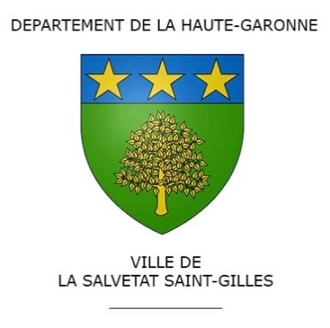 DEMANDE D’AUTORISATION SPECIALE D’ABSENCEISOLEMENT – COVID - 19ISOLEMENT COVID - 19(justificatif nécessaire : attestation d’isolement CPAM à obtenir sur le site AMELI)Infos : Dès que vous êtes testé positif, il faut vous déclarer sur le site AMELI afin d’obtenir l’attestation d’isolement !Je soussigné(e) : Nom – Prénom ________________________________________________Service : ___________________________________________________________________Certifie être en placé en isolement Covid-19sollicite au titre des autorisations spéciales d’absence – COVID 19une absence du _____________________________  au _____________________________							Fait à : ________________________________							Le : ___________________________________							Signature